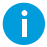 Section 1TAC client details(e.g. parent, partner, guardian)Delivery instructionsSection 2Current situation Injuries and medical historyBriefly outline the person’s transport accident injuries and relevant medical history. Consider physical, cognitive, sensory, communication and behavioural/emotional issues relevant for assistive technology assessment.Social situation Briefly describe accommodation type, person living alone/with others, any other formal or informal supports, stability/permanency of accommodation and if there are any plans for change in the future. Current capabilities and participation in life rolesProvide a general overview of the person’s level of function in the following areas: transfers, mobility, pressure management, personal care, domestic tasks and community access. Consider employment, education, recreation interests. Include details specifically relevant to the equipment recommended. Functional limitationsBased on capabilities, describe specific functional limitations that might impact upon selection and use of assistive technology. Consider height, weight, upper and lower limb function, posture, balance, cognitive, communication and behavioural or emotional issues resulting from the transport accident injury.Outline any cultural or other considerations in the provision or use of assistive technology.Section 3Personal goals Briefly outline the person’s goals that the recommended assistive technology will enable.Section 4Method of provision Please consider purchase of assistive technology if hire is for an extended period of time and the hire cost will exceed the cost to purchase the item.If assistive technology is being replaced or modified, please specify the following:Limitation of current assistive technology and reasons for replacement or modification. Insert photo(s) of current assistive technology if appropriate.If the assistive technology is being modified, will there be an impact on the item’s warranty/maintenance? If the assistive technology is replacing existing items, has removal/disposal of current item been considered?Provide relevant details. Is the item suitable for re-use? Does the person need assistance for removal of item? 
Is there a cost?Section 5Trials If no, please provide clinical reasoning to support why the TAC Equipment Contactors’ products did not meet the client’s needs.Please note that trialling products from the TAC Equipment Contractors is mandatory. Failure to do so without clinical justification will result in the form being returned for further information. Details of trialsSection 6Recommendations Provide details of recommended assistive technology, including model, accessories and specifications. List all items.Insert photo(s) of recommended assistive technology if appropriate.Clinical justificationPlease list each specific assistive technology item and provide a brief statement with the clinical justification for each. Base clinical justification on the information gained through client assessment, review of the different strategies and assistive technology available and the outcomes of the trials. Include the following: Feedback provided by the client’s support team, where relevant.Why this assistive technology is the most cost-effective option. How this assistive technology will support the client to achieve their functional goals both now and in the future.Whether non-standard options or non-standard customisations are required. If yes, please list and justify.How assistive technology will impact upon funded support hours (e.g. a personal alarm to decrease supervision hours).Insert photo(s) if appropriate.Section 7Discussion with key providers Provide the outcomes of discussions with the person’s other treating healthcare professionals or service providers about your recommendations. Include any differences in opinion or support for your recommendations.Section 8Use of assistive technology If no, the TAC Claims Manager will refer the order to the Equipment Brokerage Team.Please provide more information on the above items if required (e.g. risk assessment or behaviour support plan). Insert photo(s) if appropriate.Section 9Quotation Complete this section only for customised items and items that do not appear on the Equipment List.If no, explain why the equipment is not available through the TAC Equipment Contractor.Section 10Anticipated maintenance Consider warranty and suppliers’ recommended service schedule (e.g. requires annual mechanical servicing).Section 11Training requirements If yes, outline anticipated training requirements for the client and/or carers.Section 12Post-delivery review If no, please explain why a review is not required.Section 13Follow-up services Prescribing occupational therapist follow-up services Section 14Additional comments or recommendations Section 15PROVIDER details 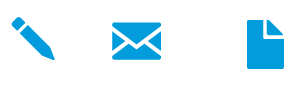 PrivacyThe TAC will retain the information provided and may use or disclose it to make further inquiries to assist in the ongoing management of the claim or any claim for common law damages. The TAC may also be required by law 
to disclose this information. Without this information, the TAC may be unable to determine entitlements or assess whether the treatment is reasonable and may not be able to approve further benefits and treatment. If you require further information about our privacy policy, please call the TAC on 1300 654 329 or visit our website at www.tac.vic.gov.auFirst nameLast nameTAC claim numberDate of accident /  / Date of birth /  /  Street name and numberSuburb/TownPost codeClient phone numberClient email addressKey contact if not clientKey contact phone numberRelationship of key contactDelivery contact personDelivery contact phone numberDelivery street name and numberDelivery suburb/townPost codeDate of assessment /  /  Date report submitted /  /  How will the assistive technology be provided?If hire, for how long?Type of supplyType and model of current assistive technologyDate purchased /  /  Did you make your recommendation after trialling products from the TAC Equipment Contractors?Items trialledInclude all trials, including the assistive technology you recommend in section 6Length and 
location of trialInclude assistive technology provider nameOutcomes and client/carer feedbackHave you considered day-to-day transportation of the equipment?Have you considered compatibility with existing equipment and the person’s environment?Have you considered the safety of the person and carers using this assistive technology?Could the use of this assistive technology be considered a potential restrictive practice?If yes, has there been a risk assessment conducted or behaviour support plan developed?Are there issues of cleaning/infection control to be considered?Is this assistive technology available from the TAC Equipment Contractors?Has the selected TAC Equipment Contractor provided a written quotation?Are there any training requirements?Will you conduct a review of the assistive technology after delivery?Explain why follow-up services or training are recommendedFrequency and duration of follow-up services (e.g. ‘Weekly follow-up for 2 months’)Comments, including additional travel time I have discussed with the person and/or representatives and other members of the treating team the information contained in this form, including the requested items, aims, predicted outcomes, maintenance 
and training requirements. I have discussed with the person and/or representatives and other members of the treating team the information contained in this form, including the requested items, aims, predicted outcomes, maintenance 
and training requirements. Provider name, address, 
email and phone number(Type details or insert image of 
practice stamp)SWEP credentialing levelDays/hours availableSignatureInsert image (jpg/png) of signature.(Or print, sign and scan the form)Date /  /  